Projektni zadatakIzvršitelj izrađuje Studiju izvedivosti i analizu troškova i koristi za navedeni projekt s ciljem identifikacije rješenja s najboljim rezultatom za kojeg se izrađuje analiza troškova i koristi čiji je cilj identificiranje svih mogućih učinaka projekta te određivanje njegovih troškova i koristi. Očekivano je da bi predmetna studija trebala pokazati ekonomsku opravdanost  te ukazati na kritične točke i čimbenike rizika koji mogu utjecati na realizaciju projekta.Javna ustanova „Park prirode Telašćica“ će Izvršitelju staviti na raspolaganje sve podatke koji se odnose na prethodno navedeni projekt, a koji su prikupljeni kroz prethodne aktivnosti Javne ustanove „Park prirode Telašćica“.Izvršitelj izrađuje Studiju izvedivosti i analizu troškova i koristi u skladu s obveznim minimalnim sadržajem koji propisuje Ministarstvo regionalnoga razvoja i fondova Europske unije, te metodologijom koju propisuje Vodič za analizu troškova i koristi investicijskih projekata, izdan od strane Europske komisije dostupni na https://eur-lex.europa.eu/legal-content/HR/TXT/HTML/?uri=OJ:C:2021:280:FULL&from=EN https://ec.europa.eu/regional_policy/sources/docgener/studies/pdf/cba_guide.pdfUvodPosjećivanje je glavni problem, ali jednako tako i jedini izvor prihoda Javne ustanove iz čega proizlazi nužnost njegove regulacije sa svrhom uspostave dugoročno održivog sustava prihvata posjetitelja i kontrole područja koji ne dovode u pitanje očuvanje temeljnih vrijednosti Parka prirode Telašćica. Pomorski promet čini najveći pritisak na ciljana staništa očuvanja i s njima povezane vrste, stoga je prioritet Ustanove da u najvećoj mogućoj mjeri umanji ekološki otisak turizma koji se odvija na morskom dijelu zaštićenog područja (nautički i izletnički turizam). U tu svrhu nužna je uspostava sidrišta čime se direktno eliminira utjecaj nautičkog turizma na fizičko oštećenje morskog dna, te uspostava digitalne infrastrukture autonomne zaštite, odnosno  video nadzora čime se objedinjuje regulacija sidrenja pod cjeloviti sustav upravljanja i regulacije pomorskog prometa na području Parka prirode. Glavni cilj projekta, kao posljedica uvođenja sustava sidrišta i digitalnog sustava kontrole i zaštite, jest očuvanje i omogućavanje obnove ciljanih stanišnih tipova zaštite s pristupom upravljanja područjem temeljenom na ekosustavu.Opći cilj i rezultatiOPĆI CILJ: Očuvanje i obnova ciljanih morskih staništa zaštite uspostavom adekvatnog sustava sidrišta i nadzora pomorskog prometa sa svrhom kvalitetne organizacije i regulacije plovidbe te priveza unutar akvatorija Parka prirode Telašćica.REZULTATI-	Uspostava sustava sidrišta na području Parka prirode Telašćica-	Uspostava sustava video nadzora-	Očuvano povoljno stanje ciljanih staništa očuvanja (EU Direktiva: 1160 i 1120)Problemi i potrebeProstorna distribucija plovila u nautičkom turizmu pokazuje veliku opterećenost središnjeg i unutarnjeg dijela uvale Telašćica. Prema podacima, na području uvale Mir do uvale Tripuljka tijekom 2018. godine sidrilo je 4.564  broda. Na tom području postavljene su bove čime se smanjila razina negativnog utjecaja sidrenja, međutim utjecaj ipak postoji s obzirom na tehničke karakteristike bova kao i paralelno sidrenje u slučaju nedostupnosti istih. Na potezu od uvale Krševica do uvale Fafarikulac (Zakućnica) postavljen je manji broj bova te je na tom području veći udio sidrenja čime nautički turizma predstavlja direktni pritisak fizičkim oštećivanjem morskog dna i izravan utjecaj na bentičke zajednice. Također, u krajnjem unutarnjem dijelu uvale bove su postavljene jedino na lokaciji Pod Stražica – uvala Jaz dok se u ostatku uvale brodovi sidre. Dio središnjeg i krajnji unutarnji dio uvale kategorizirani su kao ciljano stanište očuvanja prema EU Direktivi, kod staništa 1160. Stanište se prema Direktivi  opisuje kao uvale zaštićene od djelovanja valova s velikom raznolikosti sedimenta i supstrata s dobro razvijenom zonacijom bentičkih zajednica. Kada uzmemo u obzir da je temeljna vrijednost klasificiranog staništa sastav bentičkih zajednica onda prema intenzitetu sidrenja u tom području možemo zaključiti da je veliki udio staništa uništen čime se dovodi u pitanje postizanje ciljeva očuvanja. Također, sidrenjem se direktno utječe na degradaciju livada morske cvjetnice Posidonia oceanica (kod 1120) na lokacijama uvala Buhaj, Raknić i Čuška Dumboka. Livade Posidonije ciljano su stanište očuvanja prema EU Direktivi.Sukladno navedenom svrha projekta je očuvanje  i obnova morskih staništa na području PP Telašćica uz istovremeno omogućavanje kvalitetnog i organiziranog  priveza na bovama u uvalama koje su za to prikladne.Efikasna kontrola područja parka zahtjeva velike napore službe čuvara prirode kao i velika financijska sredstva. Trenutni princip provođenja neposrednog nadzora nije efikasan koliko bi trebao biti kako bi se provela zaštita područja i regulacija aktivnosti na području parka. Uvođenjem digitalnog sustava neposrednog nadzora značajno bi se povećala efikasnost kontrole područja te smanjili financijski troškovi Ustanove u provedbi nadzora, kao i indirektno smanjila emisija stakleničkih plinova kao posljedica smanjenja potreba za korištenjem plovila i vozila na fosilna goriva.Usklađenost s nacionalnim i međunarodnim strateškim dokumentaOvaj projekt doprinosi međunarodnim strateškim ciljevima kroz bottom up pristup, odnosno integracije strateških ciljeva na lokalnoj razini i  postizanju međunarodnih ciljeva na globalnoj razini. Projekt je koncipiran na način da  doprinese ciljevima globalne strategije za zaštitu bioraznolikosti, poznatim kao AICHI  ciljevi,  pa tako doprinosi specifičnom cilju 3. kroz koji se nastoje umanjiti ili ukloniti štetni uzroci za bioraznolikost te poticati očuvanje i održivo korištenje bioraznolikosti.Strategija i akcijski plan zaštite prirode Republike Hrvatske  za razdoblje od 2017. do 2025. godine jasno definira pet strateških ciljeva čije je postizanje definirano kroz posebne ciljeve, aktivnosti te pokazatelje provedbe svake pojedine aktivnosti, a ovaj projekt direktno doprinosi strateškim ciljevima „povećati učinkovitost osnovnih mehanizama zaštite prirode“ i „smanjiti direktne pritiske na prirodu i poticati održivo korištenje prirodnih dobara“.Akcijski plan zelenog turizma  nastoji usmjeriti razvoj turizma prema održivom obliku i na način da aktivnosti u turizmu doprinose načelu očuvanja usluga ekosustava. Također, usmjerava razvoj na principima interaktivnih oblika posjećivanja podižući svijest posjetitelja i uključivanjem u Citizen Science projekte čime takav vid preusmjeravanja razvoja turističkog sektora globalno doprinosi ciljevima zaštite morskih i otočnih ekosustava.Također, strategija je bazirana na korištenju prirodne baštine u promociji turizma Republike  Hrvatske čime je Hrvatska prepoznata svjetska destinacija upravo po turizmu baziranom na ljepotama prirodne baštine.Razvoj turizma treba biti usmjeren na način da ne kompromitira očuvanje usluga ekosustava, a zaštićena područja trebala bi biti promotori takovog tipa razvoja stvarajući održive i kompetitivne turističke destinacije na globalnom nivou, a akcijski plan zelenog turizma upravo prepoznaje takav tip turizma kroz definirane ciljeve: C1: Kontinuirano i  sustavno unaprjeđivati turističko vrednovanje prirodne baštine u turizmu RH; C2: Razviti turističku ponudu unutar i u okolici NP i PP; C3: Očuvati i turistički vrednovati zaštićenu prirodnu baštinu na  regionalnoj  i  lokalnoj  razini (izvan NP i PP); C4: Na razini turističkih destinacija (izvan NP i PP) osvijestiti važnost prirodne baštine, doprinijeti njenoj zaštiti i unapređenju te je primjereno staviti u funkciju unapređenja održivog turizma destinacija; C5: Podići konkurentnosti prepoznatljivost Hrvatske kao vrhunske destinacije za razne oblike turizma posebnih interesa s doživljajem prirodne baštine kao značajnim elementom.Prema nacrtu Strategije prilagodbe klimatskim promjenama u Republici Hrvatskoj za razdoblje do 2040. godine s pogledom na 2070. godinu definira se „jačanje zaštite prirodnih vodnih i morskih sustava, a posebno zaštićenih područja, od negativnih utjecaja klimatskih promjena i njihova prilagodba“ . Kako bi se  osiguralo jačanje morskog ekosustava s ciljem veće razine otpornosti na negativne posljedice klimatskih promjena potrebno je osigurati što veću razinu bioraznolikosti i prirodnost funkcioniranja ekosustava koje će na taj način imati kapacitet da odgovori na posljedice klimatskih promjena i da se negativne posljedice svedu na najmanju moguću mjeru.  Jedan od ciljeva projekta jest smanjenje fizičkog oštećenja morskog dna i ciljanih staništa očuvanja te uvođenje učinkovitije kontrole i nadzora područja s ciljem regulacije aktivnosti, prvenstveno na morskom području, a kako bi se očuvala sveukupna morska bioraznolikost kao jedna od temeljnih vrijednosti definiranih strateškim dokumentima.Okvirni očekivani sadržaj studije
1. SAŽETAK
I.1 Nosioci projekta
I.2 Opis projekta
I.2.1 Razvoj projekta i poveznice s drugim inicijativama
I.3 Cilj nosioca projekta
I.4 Glavni rezultati analize
I.4.1 Financijski povrati
I.4.2 Ekonomski povrati
I.4.3 Utjecaj na nezaposlenost
I.4.4 Utjecaj na okoliš
I.4.5 Ostali rezultati
II. SOCIO –EKONOMSKI OKVIR
II.1 Glavne karakteristike socio-ekonomskog okruženja
II.1.1 Teritorijalni i demografski aspekti
II.1.2 Prirodne i socio – kulturne značajke
II.1.3 Ekonomski aspekti
II.1.3.1 Sektor turizma
II.2 Definiranje cilja projekta i njegov utjecaj na socio-ekonomsko okruženje
II.3 Usuglašenost s EU i nacionalnim okvirima
II.3.1 EU razina
II.3.2 Nacionalni strateški okvir
II.3.3 Lokalni strateški dokumenti
II.4 Institucionalni aspekt
II.4.1 Izvori financiranja
II.4.2.Administrativne i proceduralne obveze
II.4.3 Očekivano vrijeme za ishodovanje licenci, dozvola, poticaja i sl.
III. IDENTIFIKACIJA PROJEKTA
III.1 Što je projekt?
III.1.1 Logička intervencija projekta
III.1.2 Aktivnosti/faze
III.1.3 Relevantnost projekta
III.1.4 Indirektni i mrežni efekti projekta
III.1.5 Tko su korisnici / ciljna skupina?
IV. ANALIZA IZVEDIVOSTI I OPCIJA
IV.1 Identifikacija alternativa
IV.2 Analiza izvedivosti
IV.2.1 Analiza potražnje (sadašnja i planirana)
IV.2.2 Projekcije potražnje
IV.2.3 Tehničko tehnološka analiza
IV.2.4 Korištenje infrastrukture
IV.2.5 Kadrovi
IV.2.6 Obim projekta
IV.2.7 Utjecaj na okoliš
IV.3 Izbor opcije
V. FINANCIJSKA ANALIZA
VI. EKONOMSKA ANALIZA
VII. PROCJENA RIZIKA
VII. 1 Upravljanje i smanjenje rizik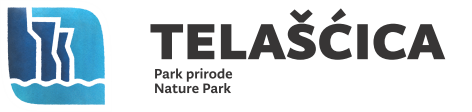 